						VS Dornbirn Edlach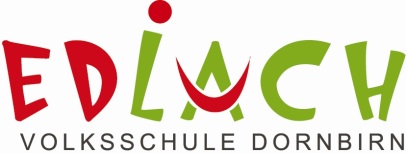 						Edlach 6						6850 Dornbirn						Tel 05572 306 8010ANMELDEFORMULAR für die Ganztagsklasse mit verschränktem Unterricht Anwesenheit an der Schule von 8:00 Uhr bis 16:00 UhrDer Unterricht, die Lernzeiten und die Freizeitstunden werden von den Klassenlehrpersonen abgedeckt. Kosten: Mittagessen + 1 Stunde Betreuung. (Betreuung bis 17:00 Uhr möglich)Ich melde mein Kind verbindlich für 4 Jahre in die Ganztagsklasse an. Vor- und Zuname des Kindes	__________________________________________Straße:	__________________________________________Kindergarten	__________________________________________Telefon	__________________________________________E- Mail: 	__________________________________________Datum: _____________________Unterschrift 	________________________________